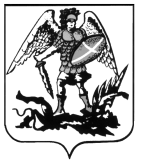 КОНТРОЛЬНО-СЧЕТНАЯ ПАЛАТА АРХАНГЕЛЬСКОЙ ОБЛАСТИПРЕДСЕДАТЕЛЬпл. Ленина, 1, г. Архангельск, 163000 телефон/факс: 63-50-66, e-mail: support@kspao.ru«24» ноября 2017 годаЗАКЛЮЧЕНИЕоб исполнении бюджета территориального фонда обязательного медицинского страхования Архангельской области за 9 месяцев 2017 годаЗаключение на отчет об исполнении бюджета территориального фонда обязательного медицинского страхования Архангельской области за 9 месяцев 2017 года подготовлено в соответствии с Бюджетным кодексом Российской Федерации, областным законом от 23.09.2008 № 562-29-ОЗ «О бюджетном процессе Архангельской области», областным законом от 30.05.2011 № 288-22-ОЗ «О контрольно-счетной палате Архангельской области» на основании материалов, представленных Правительством Архангельской области. Отчет об исполнении бюджета территориального фонда обязательного медицинского страхования Архангельской области за 9 месяцев 2017 года представлен в контрольно-счетную палату в объеме документов и материалов, определенном статьей 34 областного закона от 23.09.2008 № 562-29-ОЗ «О бюджетном процессе Архангельской области».Изменения в бюджет территориального фонда обязательного медицинского страхования Архангельской области, внесенные за 9 месяцев 2017 года.  За 9 месяцев 2017 года в областной закон от 21.12.2016 № 499-31-ОЗ «О бюджете территориального фонда обязательного медицинского страхования Архангельской области на 2017 год и на плановый период 2018 и 2019 годов» вносились изменения областным законом от 05.06.2017 № 534-35-ОЗ.В результате внесенных изменений прогноз поступлений доходов бюджета территориального фонда обязательного медицинского страхования Архангельской области на 2017 год уменьшен на 229, 304 млн.руб. или на 1,27%, за счет:возврата в бюджет федерального фонда обязательного медицинского страхования и областной бюджет остатков межбюджетных трансфертов прошлых лет, имеющих целевое назначение, в сумме 265,601 млн.руб.;увеличения доходной части бюджета ТФОМС в сумме 36,297 млн.руб.Расходная часть бюджета ТФОМС на 2017 год увеличена на 529,201 млн.руб. или на 2,93%, в том числе:327,697 млн.руб. в части завершения расчетов с медицинскими организациями за 2016 год; 0,290 млн.руб. в части завершения расчетов за 2016 год по дополнительному финансовому обеспечению оказания специализированной медицинской помощи, в том числе высокотехнологичной, включенной в базовую программу обязательного медицинского страхования, ФГУ; 21,6 млн.руб. в части финансового обеспечения единовременных компенсационных выплат медицинским работникам в возрасте до 50 лет, имеющим высшее образование, прибывшим в 2016 и 2017 годах на работу в сельский населенный пункт, либо рабочий поселок, либо поселок городского типа или переехавшим на работу в сельский населенный пункт, либо рабочий поселок, либо поселок городского типа из другого населенного пункта и заключившим с министерством здравоохранения Архангельской области договор, в размере одного миллиона рублей на одного указанного медицинского работника; 179,614 млн.руб. в части увеличения дополнительного финансового обеспечения организации ОМС.Дефицит бюджета ТФОМС утвержден в сумме 758,505 млн.руб.Источником покрытия дефицита бюджета ТФОМС на 2017 год определен остаток средств бюджета ТФОМС по состоянию на 01.01.2017 в сумме 758,505 млн.руб., образовавшийся в результате неполного использования в 2016 году бюджетных ассигнований на финансовое обеспечение организации ОМС.Исполнение бюджета территориального фонда обязательного медицинского страхования Архангельской области за 9 месяцев 2017 года.Согласно представленному Отчету бюджет территориального фонда обязательного медицинского страхования Архангельской области по доходам исполнен в общем объеме 13 316,343 млн.руб. или на 74,71% к утвержденным показателям. Поступление за 9 месяцев 2017 года по налоговым и неналоговым доходам составило 276,27% к утвержденным показателям, по безвозмездным поступлениям – 74,54%.Высокий процент исполнения плановых показателей по неналоговым поступлениям обусловлен тем, что указанные доходы отражаются в Законе о бюджете ТФОМС по фактическому поступлению.Сравнение поступления доходов бюджета ТФОМС за 9 месяцев 2017 года с аналогичным периодом предыдущих лет представлено в таблице:За отчетный период по сравнению с аналогичным периодом прошлого года в целом объем поступлений увеличился на 219,862 млн.руб., или на 1,68%.За 9 месяцев 2017 года произошло увеличение объема безвозмездных поступлений относительно 9 месяцев 2016 года на 333,309 млн.руб. или на 2,58%, за счет субвенции на финансовое обеспечение организации обязательного медицинского страхования на 615,266 млн.руб. или на 4,83%. Уменьшение приходится по поступлению налоговых и неналоговых доходов на 113,447 или на 73,96%.По состоянию на 01 октября 2017 года расходы бюджета ТФОМС произведены в объеме 11 828,930 млн.руб., что составляет 63,65% к бюджетным ассигнованиям, предусмотренным в Законе о бюджете ТФОМС, и к бюджетной росписи на 2017 год, в том числе:на содержание исполнительной дирекции ТФОМС АО израсходовано 70,959 млн.руб. (66,79%);финансовое обеспечение организации ОМС составило 11 754,370 млн.руб. (63,69%), из них:произведено перечисление средств страховым медицинским организациям (СМО) в сумме 10 890,642 млн.руб. на оплату медицинской помощи и 150,666 млн.руб. на ведение дела СМО, что подтверждается данными статистической отчетности  «Сведения о поступлении и расходовании средств ОМС страховыми медицинскими организациями за январь-сентябрь 2017 года» форма № 10 (ОМС) (5,262 млн.руб. на завершение расчетов за 2017 год и 145,404 млн.руб. на ведение дела в 2017 году, что не превышает установленного норматива 1,3% от суммы средств, поступивших в СМО по дифференцированным подушевым нормативам);перечислено медицинским организациям 263,062 млн.руб., что подтверждается данными статистической отчетности «Сведения о поступлении и расходовании средств ОМС медицинскими организациями за январь-сентябрь 2017 года» форма № 14-Ф (ОМС), в том числе:186,161 млн.руб. оплата медицинской помощи, оказанной медицинскими организациями Архангельской области лицам, застрахованным на территории других субъектов РФ;76,901 млн.руб. финансовое обеспечение мероприятий по организации дополнительного профессионального образования медицинских работников по программам повышения квалификации, по приобретению и проведению ремонта медицинского оборудования из средств нормированного страхового запаса;перечислено в территориальные фонды других субъектов РФ на оплату медицинской помощи, оказанной гражданам, застрахованным на территории Архангельской области, за пределами территории страхования, 450 млн.руб. (112,5% к бюджетным ассигнованиям, предусмотренным в Законе о бюджете ТФОМС и 90% к бюджетной росписи на 2017 год);единовременные компенсационные выплаты медицинским работникам – 3,6 млн.руб. (16,67%). Структура расходов бюджета ТФОМС за 9 месяцев 2017 года (в долях) выглядит следующим образом.Согласно пункту 6.2 статьи 26  Федерального закона от 29.11.2010 № 326-ФЗ «Об обязательном медицинском страховании в Российской Федерации» нормированный страховой запас в части средств, направляемых на финансовое обеспечение мероприятий по организации дополнительного профессионального образования медицинских работников по программам повышения квалификации, а также по приобретению и проведению ремонта медицинского оборудования, формируется за счет средств от применения в соответствии со статьей 41 указанного выше Федерального закона санкций к медицинским организациям за нарушения, выявленные при проведении контроля объемов, сроков, качества и условий предоставления медицинской помощи.Часть неналоговых доходов, поступивших за 9 месяцев 2017 года, в сумме 32,485 млн.руб. согласно норматива, определенного пунктом 6.3 статьи 26 Федерального закона от 29.11.2010 № 326-ФЗ «Об обязательном медицинском страховании в Российской Федерации», стали источником формирования нормированного страхового запаса в части финансового обеспечения мероприятий по организации дополнительного профессионального образования медицинских работников по программам повышения квалификации, а также по приобретению и проведению ремонта медицинского оборудования.Следует учесть, что по состоянию на 01.01.2017 года неиспользованный остаток данных средств сложился в сумме 143,681 млн.руб.В соответствии с Планом мероприятий, утвержденным распоряжением министерства здравоохранения Архангельской области от 29.06.2017 № 375-рд, средства направлены:Низкое освоение средств по дополнительному профессиональному обучению (56,74%) обусловлено заключением медицинскими организациями (МО) соглашений с образовательными учреждениями в сентябре-октябре 2017 года, соответственно большинство медицинских работников пройдут программы повышения квалификации в 4 квартале 2017 года. В 2017 году предусмотрено обучение 126 медицинских работника, по состоянию на 01.10.2017 перечислены средства на обучение 74 специалистов (58,73%).Низкое освоение средств по приобретению медицинского оборудования (42,37%) обусловлено проведением закупочных процедур в конце 3 квартала – начале 4 квартала 2017 года, соответственно оплата и поставка оборудования будет осуществлена в 4 квартале 2017 года. Постановлением Правительства Архангельской области от 27.12.2016 № 533-пп в рамках Территориальной программы государственных гарантий бесплатного оказания гражданам медицинской помощи в Архангельской области на 2017 год и на плановый период 2018 и 2019 годов утверждена территориальная программа ОМС на 2017 год. За 9 месяцев 2017 года изменения в территориальную программу государственных гарантий бесплатного оказания гражданам медицинской помощи внесены 1 раз – постановлением Правительства Архангельской области от 10.05.2017 № 197-пп, в стоимость территориальной программы государственных гарантий в целом, в том числе территориальной программы ОМС, изменения не вносились.За 9 месяцев 2017 года в целом на оплату медицинской помощи в рамках территориальной программы ОМС направлено 11 315,4 млн.руб. или 63,97% от утвержденной стоимости. Не высокий процент исполнения объясняется тем, что по состоянию на 01.10.2017 оплачена медицинская помощь, оказанная за 8 месяцев.Наименьший процент исполнения от утвержденной стоимости составил у ГБУЗ АО «Архангельская городская клиническая больница № 7» (60,8%), ГБУЗ АО «Северодвинская городская поликлиника «Ягры» (62,57%, за 9 месяцев 2016 года – 58,89%), ГБУЗ АО «Вельская стоматологическая поликлиника (62,98%). Наибольший процент у ГБУЗ АО «Северодвинский родильный дом» (81,01%) и ГБУЗ АО «Архангельский родильный дом им. К.Н. Самойловой» (76,01%).  У негосударственных медицинских организаций наименьший процент у ООО «ЭКО центр» (г. Москва), ООО «Ай-Клиник Северо-Запад» (г. Санкт-Петербург), ООО «Северодвинский центр томографии», ООО «Евромед Клиник» (г. Санкт-Петербург), ООО «Эко-Содействие» (г. Нижний Новгород), ООО «Клиника репродукции «Вита ЭКО» (г. Вологда), ООО Медицинский центр «Юнона» (г. Ярославль) (по 0%), наибольший у ООО «Городской центр семейной медицины» (102,57%), ООО «Отличная медицина» (88,93%), ООО «ФРЕЗЕНИУС НЕФРОКЕА» (г. Москва) (78,93%).Согласно представленной Правительством Архангельской области оперативной информации о реализации Территориальной программы государственных гарантий бесплатного оказания гражданам медицинской помощи в Архангельской области за 9 месяцев 2017 года, исполнение территориальной программы ОМС за отчетный период характеризуется следующим образом.Выполнение плановых объемов медицинской помощи по видам медицинской помощи по территориальной программе ОМС по итогам 9 месяцев текущего года приведены в таблице:Как следует из приведенной таблицы в целом выполнение объемов медицинской помощи медицинскими организациями Архангельской области составляет от 67,09% до 74,31% (за 9 месяцев 2016 года показатели составляли от 66,06% до 77,37%, за 9 месяцев 2015 года от 68,6% до 87,7%, за 9 месяцев 2014 года от 54% до 99,9%).Не высокое выполнение объемов наблюдается по следующим видам медицинской помощи:по амбулаторно – поликлинической медицинской помощи:оказанной в профилактических целях – 69,53%;оказанной по обращениям с связи с заболеваниями – 67,09%;по скорой медицинской помощи – 69,60%.Согласно пояснением министерства здравоохранения Архангельской области низкий процент выполнения объемов амбулаторно-поликлинической медицинской помощи связан с низким уровнем укомплектованности медицинских организаций врачами-специалистами, что приводит к невыполнению объемов по диспансеризации и профилактическим осмотрам взрослого и детского населения, а также при заболеваниях. Снижение количества вызовов скорой медицинской помощи обусловлено развитием службы неотложной медицинской помощи в поликлиниках, которой предусматривается оказание первичной медико-санитарной помощи в амбулаторно-поликлинических условиях и на дому, при внезапных острых заболеваниях, обострении хронических заболеваний, то есть состояниях пациентов, не опасных для жизни и не требующих экстренной медицинской помощи. В целом по территориальной программе ОМС перевыполнения объемов медицинской помощи не отмечено.Сравнение выполнения объемов медицинской помощи за 9 месяцев 2017 года и тем же периодом предыдущих лет представлены на диаграмме:Министерством здравоохранения Архангельской области по запросу контрольно-счетной палаты представлена расширенная информация о выполнении плановых объемов медицинской помощи территориальной программы ОМС медицинскими организациями Архангельской области за 9 месяцев 2017 года.Анализ исполнения утвержденных плановых объемов медицинской помощи медицинскими организациями, участвующими в территориальной программе ОМС, за 9 месяцев 2017 года показал следующее.Процент выполнения объемов медицинской помощи от установленных на текущий год составил:по медицинской помощи в амбулаторных условиях:с профилактической целью от 57,99% в ГБУЗ АО «Коношская центральная районная больница» до 84,10% в ГАУЗ АО «Мирнинская центральная городская больница», от 0% в ООО «Центр амбулаторного гемодиализа Архангельск» до 100% в ГУП АО «Фармация»;по неотложной помощи от 62,58% в ГБУЗ АО «Северодвинская городская детская клиническая больница» до 135,56% в ГАУЗ АО «Вельская стоматологическая поликлиника», от 16,67% в ООО «Аурум плюс» до 295% в ООО «Городской центр семейной медицины»;по обращениям в связи с заболеваниями от 58,66% в ГБУЗ АО «Северодвинская городская поликлиника «Ягры» до 81,17% в ГБУЗ АО «Северодвинский родильный дом», от 45% в ООО «Офтальмологическая Лазерная Клиника» до 102,5% ООО «Центр амбулаторного гемодиализа Архангельск»;по медицинской помощи в условиях круглосуточного стационара от 58,81% в ГБУЗ АО «Архангельская городская клиническая больница № 7» до 84% в ГБУЗ АО «Северодвинский родильный дом»;по медицинской помощи в условиях дневного стационара от 58,71% в ГБУЗ АО «Архангельская городская клиническая больница № 6» до 83,04% в ГБУЗ АО «Лешуконская центральная районная больница», от 0% в ООО «ЭКО центр» (г. Москва), ООО «Евромед Клиник» (г. Санкт-Петербург), ООО «Клиника репродукции «Вита ЭКО» (г. Вологда) до 100,57% в НУЗ «Узловая больница на станции Няндома ОАО «Российские железные дороги»;по скорой медицинской помощи от 37,6% в ГБУЗ АО «Каргопольская центральная районная больница имени Н.Д. Кировой» до 79,02% в ГБУЗ АО «Архангельская областная клиническая больница», по единственной не государственной медицинской организации, выполняющей скорую медицинскую помощь в рамках территориальной программы ОМС, ООО СМП «ШАНС» выполнение составило 69,79%.Согласно информации министерства здравоохранения Архангельской области кредиторская задолженность медицинских организаций по средствам ОМС по состоянию на 01.10.2017 составила 1 715,261 млн.руб., из которых просроченная – 436,584 млн.руб. (24,45%), по сравнению с данными, сложившимися на 01.07.2017, общая сумма задолженности снизилась на 30,919 млн.руб. или на 1,77%, при этом просроченная кредиторская задолженность увеличилась на 44,216 млн.руб. или на 11,27%. Основными причинами образования кредиторской задолженности минздрав Архангельской области указывает:уменьшение плановых объемов стационарной медицинской помощи как наиболее ресурсоемкой. В связи с приведением нормативов объемов медицинской помощи территориальной программы государственных гарантий в соответствие с федеральными нормативами, в медицинских организациях проводится оптимизация коечного фонда с учетом уровней оказания медицинской помощи и маршрутизации пациентов, так как необходимо сокращать дорогостоящие виды помощи (стационарную и скорую) и перенаправлять пациентов с акцентом на амбулаторную помощь и дневные стационары;не выполнение в полном объеме плановых объемов медицинской помощи и, соответственно, утвержденной стоимости, в связи с недостаточностью медицинских кадров в первичном звене, что влияет на уменьшение финансирования;неэффективное управление ресурсами в новых экономических условиях;недостаточный уровень подготовки специалистов-управленцев или отсутствие таковых в районах области;отсутствие реальной поддержки со стороны глав муниципальных образований.Территориальный фонд обязательного медицинского страхования Архангельской области, учитывает размер кредиторской задолженности без текущей задолженности по заработной плате перед работниками, по налогам, сборам, страховым взносам, а также задолженности перед контрагентами, в том числе перед страховыми медицинскими организациями, согласно письму от 22.11.2017 № 4112/01-09 по состоянию на 25.09.2017 просроченная кредиторская задолженность медицинских организаций составляла 422,962 млн.руб. Медицинские организации, имеющие просроченную кредиторскую задолженность по состоянию на 01.10.2017 по информации министерства здравоохранения Архангельской области, представлены в таблице:Результат исполнения бюджета ТФОМС за 9 месяцев 2017 года: Бюджет ТФОМС за 9 месяцев 2017 года по доходам исполнен в сумме 13 316,343 млн.руб. или на 74,71%Расходы бюджета ТФОМС за 9 месяцев 2017 года составили 11 828,930 млн.руб. (63,65% от плановых назначений).Бюджет ТФОМС за 9 месяцев 2017 года исполнен с профицитом в сумме 1 487,413 млн.руб.Таким образом, контрольно-счетная палата Архангельской области полагает возможным рассмотрение отчета об исполнении бюджета территориального фонда обязательного медицинского страхования за 9 месяцев 2017 года на сессии Архангельского областного Собрания депутатов.Председатель контрольно-счетной палаты Архангельской области                                                                        А.А. ДементьевПоказателиУтверждено на 2017 годПоступление доходов за 9 месяцев 2017 годаПоступление доходов за 9 месяцев 2017 годаСопоставление 9 месяцев 2017 года (рост +/снижение -), %Сопоставление 9 месяцев 2017 года (рост +/снижение -), %Сопоставление 9 месяцев 2017 года (рост +/снижение -), %Сопоставление 9 месяцев 2017 года (рост +/снижение -), %ПоказателиУтверждено на 2017 годПоступление доходов за 9 месяцев 2017 годаПоступление доходов за 9 месяцев 2017 годас 9 месяцами 2013 годас 9 месяцами 2014 годас 9 месяцами 2015 годас 9 месяцами 2016 годаПоказателиУтверждено на 2017 годмлн.₽% исполненияс 9 месяцами 2013 годас 9 месяцами 2014 годас 9 месяцами 2015 годас 9 месяцами 2016 годаИтого17 824,66413 316,34374,7131,415,38-6,451,68Налоговые и неналоговые доходы, из них14,46139,952276,27-66,26-60,17451,59-73,96- штрафы, санкции, возмещение ущерба2,4608,890361,3961,37-10,39- прочие неналоговые доходы12,00031,061258,84-72,29-66,642160,60-78,30Безвозмездные поступления, из них17 810,20313 276,39174,5432,565,90-6,692,58- из ФФОМС, в том числе17 815,56813 349,07574,9337,9112,23-4,443,62субвенция ФФОМС17 793,96813 345,47575,0032,9223,763,784,83направления расходования средствсогласно Плану мероприятий на 2017 годсогласно Плану мероприятий на 2017 годисполнено за 9 месяцев 2017 годаисполнено за 9 месяцев 2017 года% освоения средствнаправления расходования средствкол-во МОсумма (млн.руб.)кол-во МОсумма (млн.руб.)% освоения средствдополнительное профессионального образование медицинских работников по программам повышения квалификации190,735160,41756,74%приобретение медицинского оборудования26154,6641765,53842,37%проведение ремонта медицинского оборудования311,390210,94696,10%Итогох166,789х76,90146,11%1 редакция (первоначальная)1 редакция (первоначальная)2 редакция2 редакцияпостановления Правительства Архангельской областипостановления Правительства Архангельской областипостановления Правительства Архангельской областипостановления Правительства Архангельской области27.12.2016 № 533-пп27.12.2016 № 533-пп10.05.2017 № 197-пп10.05.2017 № 197-ппвсего на 1 ж. (1 з/л*) всего на 1 ж. (1 з/л*) (млн. руб.)в год (руб.)(млн. руб.)в год (руб.)Утвержденная стоимость территориальной программы государственных гарантий21 208,46318 208,7021 208,46318 208,70в том числе:I. Средства бюджета Архангельской области3 520,7443 149,303 520,7443 149,30II. Стоимость территориальной программы ОМС17 687,71915 059,4017 687,71915 059,40* на 1 жителя (1 застрахованное лицо) * на 1 жителя (1 застрахованное лицо) Виды и условия оказания медицинской помощиЕдиница измеренияПлановые значения на 2017 годВыполнено за 9 месяцев 2017 года% выполнения1.  Медицинская помощь в амбулаторных условиях:- с профилактической цельючисло посещений2 760 1411 919 12669,53%- неотложная помощьчисло посещений657 736475 96672,36%- обращения в связи с заболеваниямичисло обращений2 325 5651 560 14367,09%2.    Медицинская помощь в условиях круглосуточных стационаровчисло случаев госпитализации202 406150 40174,31%3.      Медицинская помощь в условиях дневных стационаровчисло случаев лечения70 47249 70170,53%4.      Скорая медицинская помощьчисло вызовов352 358245 23469,60%наименование медицинской организациисумма задолженности (млн.руб.)доля в общей сумме задолженностиГБУЗ АО «Мезенская центральная районная больница»55,68112,75%ГБУЗ АО «Устьянская центральная районная больница»32,7457,50%ГБУЗ АО «Котласская центральная городская больница имени святителя Луки (В.Ф. Войно-Ясенецкого)»32,3287,40%ГБУЗ АО «Коряжемская городская больница»32,3017,40%ГБУЗ АО «Няндомская центральная районная больница»32,2017,38%ГБУЗ АО «Верхнетоемская центральная районная больница»31,8207,29%ГБУЗ АО «Архангельская городская клиническая больница №4»26,5186,07%ГБУЗ АО «Коношская центральная районная больница»25,8735,93%ГБУЗ АО «Северодвинская городская больница № 1»24,4605,60%ГБУЗ АО «Холмогорская центральная районная больница»23,3025,34%ГБУЗ АО «Онежская центральная районная больница»22,3415,12%ГБУЗ АО «Виноградовская центральная районная больница»17,1293,92%ГБУЗ АО «Красноборская центральная районная больница»15,7093,60%ГБУЗ АО «Шенкурская центральная районная больница им. Н.Н. Приорова»14,8373,40%ГБУЗ АО «Лешуконская центральная районная больница»13,9363,19%ГБУЗ АО «Приморская центральная районная больница»11,8812,72%ГБУЗ АО «Архангельская городская клиническая поликлиника № 2»11,0952,54%ГБУЗ АО «Архангельская детская клиническая больница им. П.Г. Выжлецова»4,1080,94%ГБУЗ АО «Яренская центральная районная больница»3,1130,71%ГБУЗ АО «Каргопольская центральная районная больница имени Н.Д. Кировой»3,0120,69%ГБУЗ АО «Ильинская центральная районная больница»2,1940,50%Итого общая сумма просроченной кредиторской задолженности: 436,584